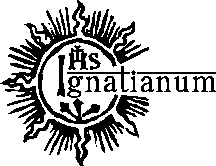 +Załącznik nr 1 do Zarządzenia nr 49/2013/2014 Rektora Akademii Ignatianum w Krakowie z dnia 19 września 2014 ……………………………..………                                                                                	         ………………………………………..………………Pieczęć jednostki                                                                                                           	 Miejscowość i dataWNIOSEKw sprawie  zawarcia umowy- zlecenia na przeprowadzenie zajęć dydaktycznych Proszę o zawarcie umowy-zlecenia  na przeprowadzenie zajęć dydaktycznych dla Pana/Pani:Imię i nazwisko:   …………………………………………………………….……………………………..…………………………………….Stopień lub tytuł naukowy:  ………………………………………..………………………….…………………………………………….Miejsce wykonywania pracy: (Wydział – Instytut) …………………………………………………….………………………….Typ studiów:    ⃝   Stacjonarne      ⃝   Niestacjonarne     ⃝ Podyplomowe  Przedmiot umowy zgodnie z załączonym harmonogramem zajęć.Proponowane wynagrodzenie (brutto) za godzinę zajęć :  …………………………………………..….…………………..                                      Czas trwania umowy (od-do) ……………………………………………………………………………………………………….………..Zaplanowana  liczba godzin do zrealizowania………………………………………………..…………………..…………………telefon kontaktowy  lub e-mail do prowadzącego zajęcia:  ……..……………………………………...…………………..Wymagane załączniki do wniosku:Kwestionariusz osobowy Oświadczenie dla celów ubezpieczeniowych Harmonogram zajęć CV+wykaz publikacjiŚwiadectwa/dyplomy potwierdzające kwalifikacje…………………………………………………….………….………………………..(pieczęć i podpis Kierownika Jednostki Organizacyjnej 
- Dziekana lub kier. MSJO)Wersja 3 z dnia 30.01.2019 